Carroll County Fraternal Order of PoliceLodge #20Third Annual Golf Tournament 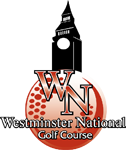 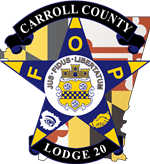 Monday, August 7, 2017Start Time: 8:30 A.MWestminster National Golf Course                                                  2158 Littlestown PikeWestminster, Maryland 21158(410)876-4653INDIVIDUAL HOLESPONSORSHIP REGISTRATION$100.00 per holeProfessionally designed signage with your company name and logoCompany Name:_________________________________________________			     (Please print name as it should appear on sign)Contact Name & Phone:___________________________________________E-mail Address:_________________________________Please make checks payable to:			Carroll County FOP Lodge #20                                    Return to:			Golf Committee						Carroll County FOP Lodge #20						359 Manchester Road Westminster, MD 21157For tournament information:	Clarence Lust, (443) 289-5678clustgolf@gmail.com	orBrandon Holland, (443) 744-703bholland@fop20.com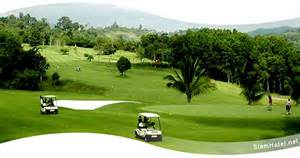 Please help support your local Sheriff’s Deputies, Police and Correctional Officers